John Thompson1812 – December 23, 1876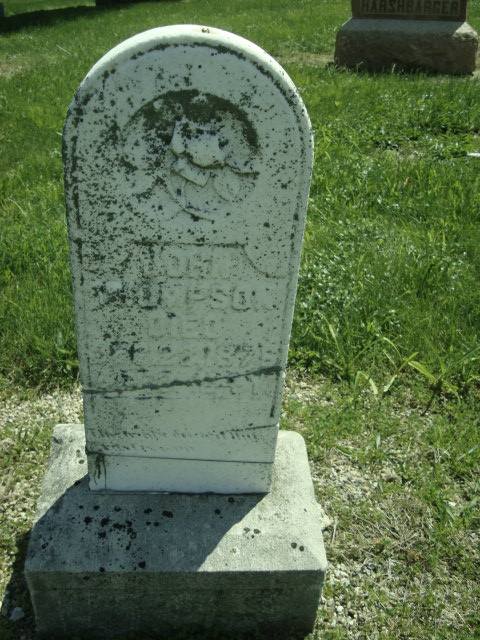 Photo by Cousin BeckyNo obit found at this time